GEOM 6					Droites parallèles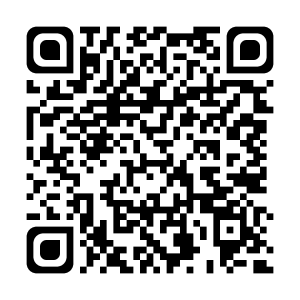 DéfinitionDeux droites parallèles sont deux droites qui ne se coupent jamais.L’écartement est toujours le même.Pour tracer 2 droites parallèles on utilise une règle et une équerre.On écrit : d  //  e (d est parallèle à e).					     d	 	e	Vérifier si des droites sont parallèlesab1) Je trace deux perpendiculaires à la 			2) Je mesure l’écartement entre même droite (droite b).					les deux droites au niveau des								perpendiculaires.	a							a							     ? cm			? cmb							b	Si l’écartement est le même, les droites sont parallèles. Si l’écartement est différent, les droites ne sont pas parallèles.Tracer des droites parallèlesTechnique 1Technique 2Je sais ma leçon si…GEOM 6 Je sais vérifier si deux droites sont parallèles.GEOM 6 Je sais tracer deux droites parallèles.1) Je pose ma règle.          2) Je place l’équerre contre la règle.3) Je trace d sans bouger4) Je fais glisser l’équerre sur la règle sans la faire bouger.5) Je trace e sans bouger.1) Je trace une droite a à la règle.2) Avec l’équerre, je trace deux perpendiculaires à cette droite.3) Sur les perpendiculaires, je trace un point à la même distance des droites.4) Je trace la droite b qui relie les deux points.